使用说明书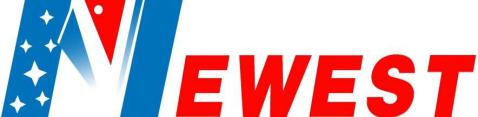 文件编号：NJJJ-TDS-RP707C版本：A/2020 页数：1NEWEST RP707C 快干防锈油RP-707C 高效防锈油具有超强防锈性,具有优异的抗紫外线、抗潮湿功能,并可长久保持外观颜色鲜亮美观。RP-707C 高效防锈油性能优异,特别适用于盐雾环境下的海运防锈。工件防锈表面油感轻、无颜色、形成一层薄的防锈膜。具有一定的清洗能力，油品粘度低工件带走量极低，经济价值极高。防锈性：RP-707C 高效防锈油渗透力强，能迅速封堵钢件毛细孔并牢固地吸附在金属表面形成保护膜,阻止空气及水份或其它腐蚀性介质对金属的侵蚀,为金属表面提供全面的保护。广泛应用于磷化电镀工件长期防锈。因使用特殊添加剂，长期在高温高湿环境防护下的产品不会产生黄斑或黑斑腐蚀。脱水性及抗乳化性：RP-707C 高效薄层防锈油具有一定的脱水性能和抗乳化性能,排除湿气。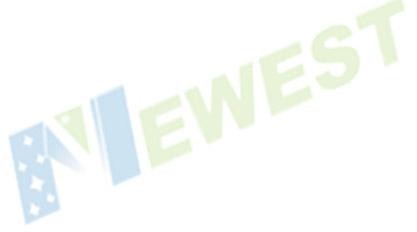 物理性能注意事项为了能起到更好的防锈效果，上油前必须使制品表面保持干燥，在零部件防锈工序及包装操作过程中，尽量避免手指直接触摸金属表面；本品应室内存放，避免明火；使用现场应有良好的通风装置或保持良好通风，工作人员应配置好防护用品。质保期：常温密封储存一年。包装规格：20升和200升铁桶装	贮存：使用及贮存时远离明火,避免高温环境。本产品资料仅供参考，骏珏公司对于任何指控产品的无效性或任何由于产品使用引起的直接或间接的伤害或损害不负任何责任，除非上述伤害或损害完全归咎于骏珏公司的过失。南京骏珏科技有限公司 Tel：025-58858446，58853446   Fax：025-58858446	www.fangxiuyou.com.cn摘要检测项目检测标准/方法检测结果备注原	液油品外观目测透明淡黄色液体原	液气味嗅觉柔和原	液闪点开口闪点仪测试60（±0.3）原	液低温附着性SH/T0211合格原	液腐蚀试验SH/T0080A 级原	液运动黏度SH/T2651.35（±0.3）原	液盐雾试验SH/T008110#钢片（≥24H)